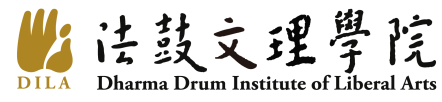 法鼓文理學院博士生期刊論文發表獎勵申請表班級：        學號：        姓名：          連絡電話：     具備下列資格者，得填寫補助申請表：  （一）本校博士生以本校名義發表，且除指導教授外該生須為該篇論文之第一作者（First         Author）或通訊作者（Corresponding Author）。  （二）以投稿SCI、SSCI、AHCI、ABI、TSSCI、THCI core期刊為原則，其他刊登於國際知        名期刊之論文提交委員會審查。  （三）人社領域投稿於具審核機制之外文期刊，若於發表時有論文編修需求者，亦可提出申        請。繳交資料確認格：序號繳交請勾選需繳交表單1SCI、SSCI、AHCI、ABI、TSSCI、THCI core期刊投稿證明，或提出其他刊登於國際知名期刊之論文證明學系組員收件簽章學系主任簽章學生事務處組員簽章學生事務處組長簽章